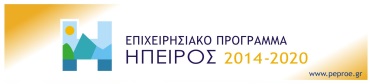 Τίτλος «ΑΝΑΒΑΘΜΙΣΗ ΚΤΙΡΙΩΝ ΚΑΙ ΒΕΛΤΙΩΣΗ ΤΗΣΕΝΕΡΓΕΙΑΚΗΣ ΑΠΟΔΟΣΗΣ ΣΕ ΔΗΜΟΣΙΑ ΚΤΗΡΙΑ ΤΟΥ ΔΗΜΟΥ ΑΡΤΑΙΩΝ - Α’ ΦΑΣΗ»Φορέας Υλοποίησης ΔΗΜΟΣ ΑΡΤΑΙΩΝΠροϋπολογισμός 960.000,00 €Διαρθρωτικό Ταμείο ΕΥΡΩΠΑΪΚΟ ΤΑΜΕΙΟ ΠΕΡΙΦΕΡΕΙΑΚΗΣ ΑΝΑΠΤΥΞΗΣΠεριγραφή Το έργο αφορά την αναβάθμιση σχολικών μονάδων και βελτίωση της ενεργειακής απόδοσης τους στα ακόλουθα κτίρια:Α) Κτίριο του Γυμνασίου Γραμμενίτσας της ΔΕ Βλαχερνών του Δήμου Αρταίων.Β) Κτίρια του Δημοτικού Σχολείου Χαλκιάδων της ΔΕ Φιλοθέης του Δήμου Αρταίων.Γ) Κτίριο του Δημοτικού Σχολείου Καλαμιάς -στο οποίο συστεγάζεται και το Νηπιαγωγείο Καλαμιάς- της ΔΕ Φιλοθέης του Δήμου Άρτας.Στόχοι ΒΕΛΤΙΩΣΗ ΤΗΣ ΕΝΕΡΓΕΙΑΚΗΣ ΤΟΥ ΚΤΙΡΙΑΚΟΥ ΑΠΟΘΕΜΑΤΟΣ ΤΗΣ ΠΕΡΙΦΕΡΕΙΑΣΑποτελέσματα- Βελτίωση της ποιότητας του δομημένου περιβάλλοντος και κατ επέκταση της ποιότητας παροχής υπηρεσιών.- Βελτίωση του εσωτερικού κλίματος των κτιρίων αναβαθμίζοντας την ποιότητα εργασίας για τους εργαζομένους. - Εξοικονόμηση σημαντικών ποσοτήτων στην ετήσια κατανάλωση ενέργειας.- Θα συμβάλει στην περιβαλλοντική προστασία. - Θα προσδώσει προστιθέμενη αξία στα κτίρια των Δημοτικών σχολείων.. 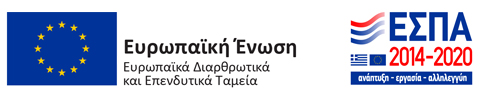 .. .